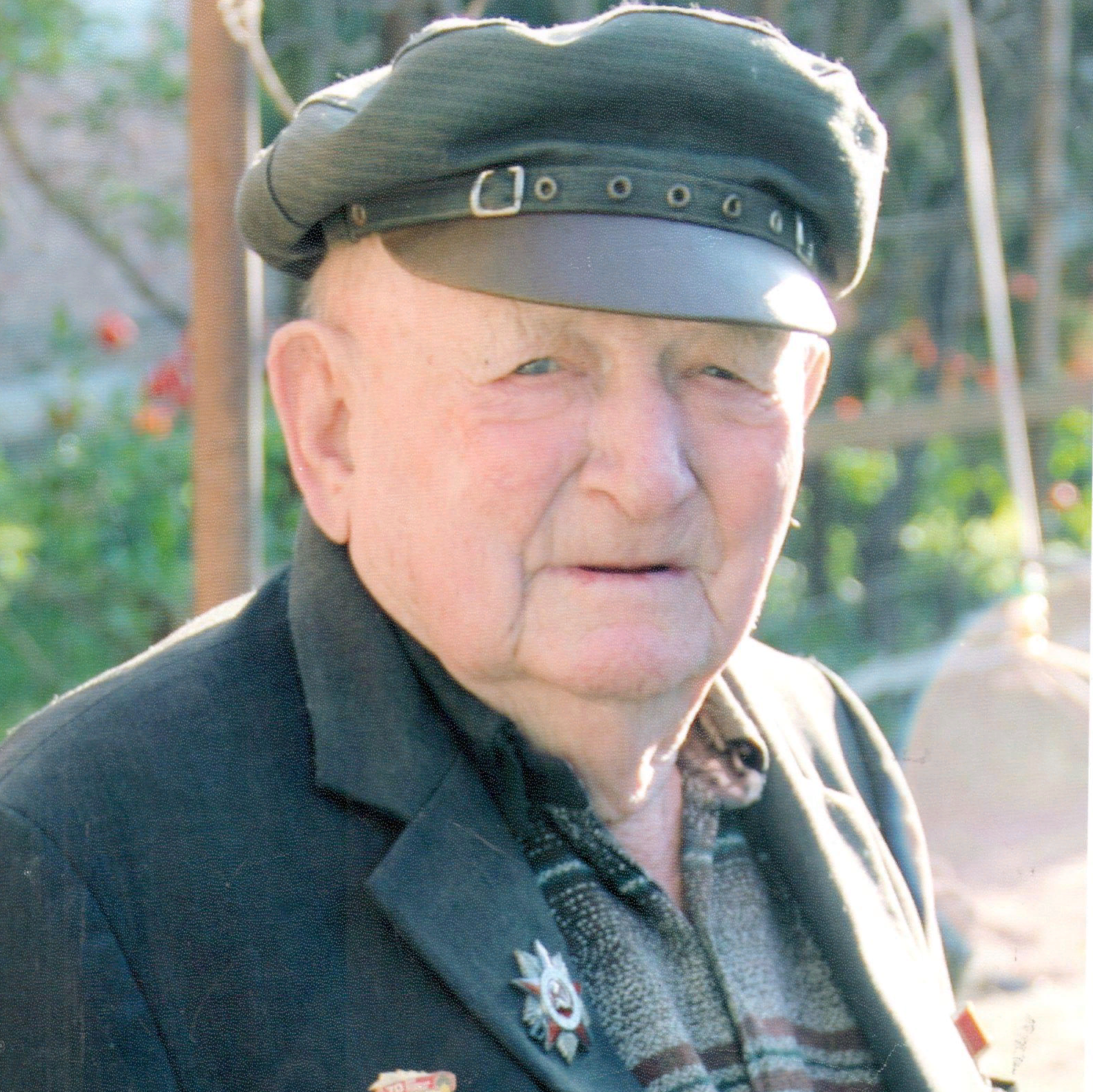 ПоповБорис Родионович26.03.1926-06.01.2018